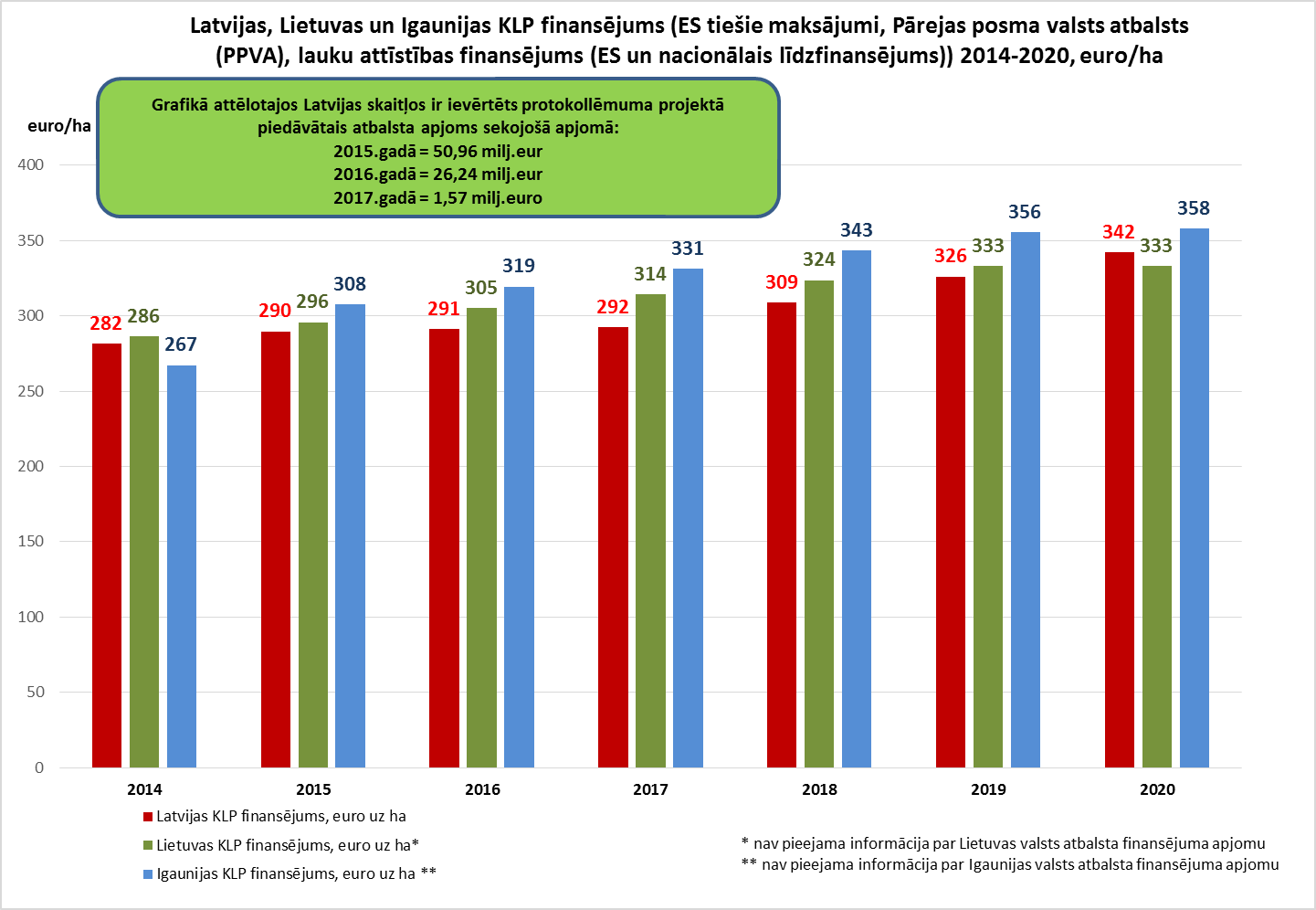 Zemkopības ministra p.i. –aizsardzības ministrs													R.Vējonis12.09.2014. 8:4712Daina Siliņa67878728, Daina.Silina@zm.gov.lv